Dear Sir/ Madam,I would like to take an opportunity to submit my resume for the above mentioned position in your esteemed organization. Hereby I have attached my resume, describing all my capabilities, which would be an asset to your organization.Highlights of experience and demonstrated talent I would bring to your organization include:A result oriented processional with over 3 years of experience as an Assistant Professor in one of the prominent institution.Strong collaboration and team building skills with proficiency at grasping new technical concepts quickly and utilizing the same in a productive manner.Additional capabilities are listed in the enclosed resume. Since I am currently seeking new challenges, I will be obliged to get an opportunity to discuss your needs and my potential contributions.If you have any questions feel free to contact me at the number listed belowThank you for your attentionSincerely, SHEETHALE-mail: sheethal.376351@2freemail.com Contact no:   +971504753686 / +919979971283Current location: JLT (Dubai)              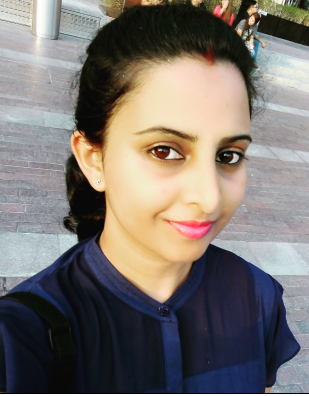 CAREER OBJECTIVE:To ensure challenging position in a growing organization where I would be able to utilize my capabilities to the best extend and in the process add value to the organization and my career.CAREER SUMMARY:3 years of experience as Assistant Professor in Adichunchanagiri Institute of Technology, Chikamagalur, Karnataka.Currently looking for an exciting and challenging job opportunity in the field of Hardware and Software Development.EDUCATIONAL DETAILS:TECHNICAL ASPECTS:Microprocessor (8086), Advance Communication, Analog Electronic Circuits, Electronic Instrumentation, Networks, Digital communication, Logic design.CORE COMPETENCIES: Structural Analysis, Pre-stressing, Scheduling/ Monitoring, Health/ Safety Compliance, Supervisory Skills, Liaison & Coordination, Relationship Management, Training & Development.BE PROJECT PROFILE:Project title: Design of wireless Black Box for aircraft.Description: The Aim of the project is to design the wireless Black box by using 8051     Microcontroller and Zigbee communication. It avoids major accidents and air crashes. Receiving the values or reading the parameters of different sensors connected in aircraft one after the other through zigbee communication and informing the pilot if the values have reached above the threshold level. Thus avoiding it to prevent future accidents.MTECH PROJECT PROFILE:Project title: A Novel mechanism for detecting DOS attack in VANET using EAPDADescription: In this project, DOS attack is being detected using timeslot so it is basically based on average communication time of the nodes as compared to earlier existing algorithm whose threshold was restricted by area. The proposed technique never falsely detect any node as a malicious node as done by existing schemes. Thus, Enhanced Attacked Packet Detection Algorithm executes earlier and verification is done with lesser delay and increased throughput.PERSONAL SKILLS:    Good communication & Presentation skills.     Fast learner & adapt well to changes.Work effectively with teams. Positive and Enthusiastic attitude.Flexible in handling various situations.Dedicated and hard working.ACHIEVEMENTS:Good Going award.Best Performer award thrice.CERTIFICATIONS:Attended a workshop on VTU-VGST sponsored “Faculty development programme on Virtual Instrumentation Essentials for Academic and Research in Engineering” held in Adichunchanagiri Institute of Technology, Chikamagalur, Karnataka.Attended the C boot camp held in Adichunchanagiri Institute of Technology, Chikamagalur, Karnataka.Presented a paper on “A novel mechanism for detecting DOS attack in VANET using EAPDA” in 3rd National Conference on Recent trends in Electronics and communication - 2017(NCRTC - 2017) held in Global academy of Technology, Bengaluru, Karnataka.I have also participated in VTU cultural activities in the academic Year.PERSONAL PROFILE:Name                	 : Sheethal Date of Birth        	 : 08/05/1991.Languages known         : English, Hindi, Kannada.Place                               : Chikamagalur,Karnataka, IndiaCurrent visa                    : Resident visaQualificationUniversityPercentageMTECH(DECS)Vishveshwariah Technological University, Belgaum, KarnatakaI SEM - 77II SEM - 74III SEM - 96IV SEM - 85B.E(E&C)Vishveshwariah Technological University, Belgaum, Karnataka71.6412thDepartment of Pre-University Education81.8310thKarnataka Secondary Education  Examinat85.44